                            THE PUNJAB STATE COOPERATIVE MILK PRODUCERS’ FEDERATION LTD.SCO 153-155, SECTOR -34 A, CHANDIGARH 160022.  EPABX NO. 0172-5041812-13-14e-Tender is hereby invited for the Purchase and supply of following items:-For additional details regarding e- tendering please visit website etender.punjabgovt.gov.inBidders shall have to pay required Tender Processing fee through online mode only i.e. through debit/credit card for getting registered for e-tendering system. EMD should be made only through online mode i.e Credit/Debit card, NEFT/RTGS, OTC, Internet Banking. For partic ipating in the above e-tender, the parties shall have to get themselves registered with our  e-Tendering portal i.e. etender.punjabgovt.gov.in and get USER ID and Password well in time. Class 3 Digital Signature Certificate is mandatory to participate in e-Tendering process. For downloading tender through                e-tendering, process flow, please contact e-Procurement help desk on given Nos. 9257209340, 8054628821 & 0172- 3934666-67, immediately so that process of timely  registration and  downloading the tender is completed in time by the date of tender opening. Note:- Tender processing Fee is Non- Refundable.Thanking you,THE PUNJAB E ERATIVE MILK PRODU FED LTDSCO NO.153-55, SECTOR-34/A, CHANDIGARH.NO.PSF/PUR/140A/2016/                                                            Dated:M/s Degraphic Advertising& Marketing,SCO No. 6, Sector 30-D,Chandigarh .	Subject: Publication of e-tender Notice on  23.11.2016Dear Sir,Please find enclosed herewith e-tender Notice. You are requested to send this e-tender Notice for publication on 23.11.2016 by consuming minimum space in the following News Papers.         1)  Jag Bani, (Paper Language) (130.32) Per Sq. cm              2)  Indian Express, Delhi (Rs.156.42) Per Sq. cmThe correct translation of e Tender Notice in Punjabi language to be printed in Jag Bani may be ensured please. It is also requested to send cutting of this tender appeared in the above Newspapers along with bill as well as copy of Tariff/rate for prompt settlement of your paymentThanking you,                                                                                                 Yours faithfully,                                                                                                 Manager Purchase,Encl.: As above.CC: Copy of the above is forwarded to the following for information and necessary action please.1. Gernal Manager Milk Union Ludhiana2.Manager(F&A) Milkfed (H.O)3. Incharge (Computer) with the request to release enclosed e-Tender Notice on Milkfed               Website.Encl:  e-tender Notice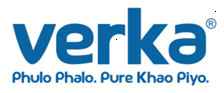  	                 NOTICE INVITING TENDER                              	www.verka.coopSr.No.Name of ItemQty / DurationConsignee/ Place Of Tender Opening/Contact Numbers  Tender Cost    in Rs.E.M.D   (Rs.)Date and Time for Sale / downloading of tenders online.Last Date & Time of Submission of online e tendersDate  & Time of  opening of e-tender 1.Repair, Replaccment of Insulation and S.S Cladding of outer shell etc. of existing Storage Tanks (15,000 ltr.) and Multipurpose Vats (2500 ltr.) including labour and material etc.1.Storage Tanks    (15,000 ltr.)2.Multiporpose Vats    (2500 ltr.)12 nos04 nosG.M.  Verka  Dairy,Ludhiana. Phone:0161-5203300, 5203301, 5203336      500/-1,00,000/-24.11.2016 from 11.00 AM08.12.2016 upto 11.59 AMTec. Bid:-09.12.16 at 11.00 AMCommercial. Bid:-12.12.2016 at 11.00 AM2.)a)Repair of existing CIP system   andb)Replacement/ Aliguhment       ofpipelines o& S.S FittingsJob Work       --500/-50,000/-24.11.2016 from 11.00 AM08.12.2016 upto 11.59 AMTec. Bid:-09.11.16 at 12.00 noonCommercial. Bid:-12.12.2016 at 12.00 AM